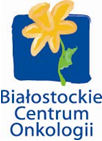 BIAŁOSTOCKIE  CENTRUM  ONKOLOGIIim. Marii Skłodowskiej-Curie w Białymstokuul. Ogrodowa 12, 15-027 Białystok85 664 68 00 fax: 85 743 59 13www.onkologia.bialystok.ple-mail: bco@onkologia.bialystok.plBIAŁOSTOCKIE  CENTRUM  ONKOLOGIIim. Marii Skłodowskiej-Curie w Białymstokuul. Ogrodowa 12, 15-027 Białystok85 664 68 00 fax: 85 743 59 13www.onkologia.bialystok.ple-mail: bco@onkologia.bialystok.plBIAŁOSTOCKIE  CENTRUM  ONKOLOGIIim. Marii Skłodowskiej-Curie w Białymstokuul. Ogrodowa 12, 15-027 Białystok85 664 68 00 fax: 85 743 59 13www.onkologia.bialystok.ple-mail: bco@onkologia.bialystok.plBIAŁOSTOCKIE  CENTRUM  ONKOLOGIIim. Marii Skłodowskiej-Curie w Białymstokuul. Ogrodowa 12, 15-027 Białystok85 664 68 00 fax: 85 743 59 13www.onkologia.bialystok.ple-mail: bco@onkologia.bialystok.plBIAŁOSTOCKIE  CENTRUM  ONKOLOGIIim. Marii Skłodowskiej-Curie w Białymstokuul. Ogrodowa 12, 15-027 Białystok85 664 68 00 fax: 85 743 59 13www.onkologia.bialystok.ple-mail: bco@onkologia.bialystok.plBIAŁOSTOCKIE  CENTRUM  ONKOLOGIIim. Marii Skłodowskiej-Curie w Białymstokuul. Ogrodowa 12, 15-027 Białystok85 664 68 00 fax: 85 743 59 13www.onkologia.bialystok.ple-mail: bco@onkologia.bialystok.plBIAŁOSTOCKIE  CENTRUM  ONKOLOGIIim. Marii Skłodowskiej-Curie w Białymstokuul. Ogrodowa 12, 15-027 Białystok85 664 68 00 fax: 85 743 59 13www.onkologia.bialystok.ple-mail: bco@onkologia.bialystok.plBIAŁOSTOCKIE  CENTRUM  ONKOLOGIIim. Marii Skłodowskiej-Curie w Białymstokuul. Ogrodowa 12, 15-027 Białystok85 664 68 00 fax: 85 743 59 13www.onkologia.bialystok.ple-mail: bco@onkologia.bialystok.plBIAŁOSTOCKIE  CENTRUM  ONKOLOGIIim. Marii Skłodowskiej-Curie w Białymstokuul. Ogrodowa 12, 15-027 Białystok85 664 68 00 fax: 85 743 59 13www.onkologia.bialystok.ple-mail: bco@onkologia.bialystok.plBIAŁOSTOCKIE  CENTRUM  ONKOLOGIIim. Marii Skłodowskiej-Curie w Białymstokuul. Ogrodowa 12, 15-027 Białystok85 664 68 00 fax: 85 743 59 13www.onkologia.bialystok.ple-mail: bco@onkologia.bialystok.plWykaz sprzętu medycznego i niemedycznego przekazanego przez Sponsora/CRO związanego z realizacją badania klinicznegoWykaz sprzętu medycznego i niemedycznego przekazanego przez Sponsora/CRO związanego z realizacją badania klinicznegoWykaz sprzętu medycznego i niemedycznego przekazanego przez Sponsora/CRO związanego z realizacją badania klinicznegoWykaz sprzętu medycznego i niemedycznego przekazanego przez Sponsora/CRO związanego z realizacją badania klinicznegoWykaz sprzętu medycznego i niemedycznego przekazanego przez Sponsora/CRO związanego z realizacją badania klinicznegoWykaz sprzętu medycznego i niemedycznego przekazanego przez Sponsora/CRO związanego z realizacją badania klinicznegoWykaz sprzętu medycznego i niemedycznego przekazanego przez Sponsora/CRO związanego z realizacją badania klinicznegoWykaz sprzętu medycznego i niemedycznego przekazanego przez Sponsora/CRO związanego z realizacją badania klinicznegoWykaz sprzętu medycznego i niemedycznego przekazanego przez Sponsora/CRO związanego z realizacją badania klinicznegoWykaz sprzętu medycznego i niemedycznego przekazanego przez Sponsora/CRO związanego z realizacją badania klinicznegoWykaz sprzętu medycznego i niemedycznego przekazanego przez Sponsora/CRO związanego z realizacją badania klinicznegoWykaz sprzętu medycznego i niemedycznego przekazanego przez Sponsora/CRO związanego z realizacją badania klinicznegoTytuł BadaniaTytuł BadaniaTytuł BadaniaNr ProtokołuNr ProtokołuNr ProtokołuDane Sponsora/ CRO Dane Sponsora/ CRO Dane Sponsora/ CRO Miejsce realizacji badania klinicznego (pełna nazwa jednostki/ komórki organizacyjnej BCO)Miejsce realizacji badania klinicznego (pełna nazwa jednostki/ komórki organizacyjnej BCO)Miejsce realizacji badania klinicznego (pełna nazwa jednostki/ komórki organizacyjnej BCO)Główny BadaczGłówny BadaczGłówny BadaczL.p.Nazwa sprzętuNazwa sprzętuNazwa sprzętuIlośćProducent sprzętuProducent sprzętuNr fabrycznyRok produkcjiCertyfikatUwagiWartość brutto/ złPotwierdzam przekazanie ww. sprzętuPotwierdzam przekazanie ww. sprzętuPotwierdzam przekazanie ww. sprzętuPotwierdzam przekazanie ww. sprzętuPotwierdzam przekazanie ww. sprzętuPotwierdzam przekazanie ww. sprzętuPotwierdzam przekazanie ww. sprzętuPotwierdzam przekazanie ww. sprzętuPotwierdzam przekazanie ww. sprzętuPotwierdzam przekazanie ww. sprzętuPotwierdzam przekazanie ww. sprzętuPotwierdzam przekazanie ww. sprzętupieczątkapieczątkapieczątkapieczątkapieczątkapieczątkaData………………………………………..……………………………..………………………………………..……………………………..………………………………………..……………………………..………………………………………..……………………………..………………………………………..……………………………..pieczątkapieczątkapieczątkapieczątkapieczątkapieczątkaPrzedstawiciel Sponsora/ CRO……………………………………………………………………….                                            podpis……………………………………………………………………….                                            podpis……………………………………………………………………….                                            podpis……………………………………………………………………….                                            podpis……………………………………………………………………….                                            podpisPotwierdzam przyjęcie ww. sprzętuPotwierdzam przyjęcie ww. sprzętuPotwierdzam przyjęcie ww. sprzętuPotwierdzam przyjęcie ww. sprzętuPotwierdzam przyjęcie ww. sprzętuPotwierdzam przyjęcie ww. sprzętuPotwierdzam przyjęcie ww. sprzętuPotwierdzam przyjęcie ww. sprzętuPotwierdzam przyjęcie ww. sprzętuPotwierdzam przyjęcie ww. sprzętuPotwierdzam przyjęcie ww. sprzętuPotwierdzam przyjęcie ww. sprzętupieczątkapieczątkapieczątkapieczątkapieczątkapieczątkaData………………………………………..……………………………..………………………………………..……………………………..………………………………………..……………………………..………………………………………..……………………………..………………………………………..……………………………..pieczątkapieczątkapieczątkapieczątkapieczątkapieczątkaPrzedstawiciel BCO……………………………………………………………………….                                            podpis……………………………………………………………………….                                            podpis……………………………………………………………………….                                            podpis……………………………………………………………………….                                            podpis……………………………………………………………………….                                            podpis